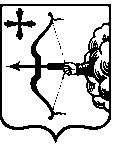 БЮЛЛЕТЕНЬ О СОСТОЯНИИ АТМОСФЕРНОГО ВОЗДУХА г. Кирова и Кирово-Чепецка на 02.10.2023 годаМониторинг состояния атмосферного воздуха в г. Кирове и г. Кирово-Чепецке осуществляется на стационарных постах Кировского центра по гидрометеорологии и мониторингу окружающей среды. Показатели качества атмосферного воздуха в норме. На территории г. Кирова неблагоприятные метеорологические условия (НМУ) не ожидаются (информация Кировского ЦГМС представлена ниже).Специализированной Инспекцией Аналитического Контроля (СИАК)
КОГБУ «Областной природоохранный центр» осуществляется мониторинг качества атмосферного воздуха в г. Кирово-Чепецке. Превышений нормативных показателей не выявлено (информация СИАК представлена ниже).Кировский ЦГМСявляется организацией Федеральной службы по гидрометеорологии и мониторингу окружающей среды (Росгидромет)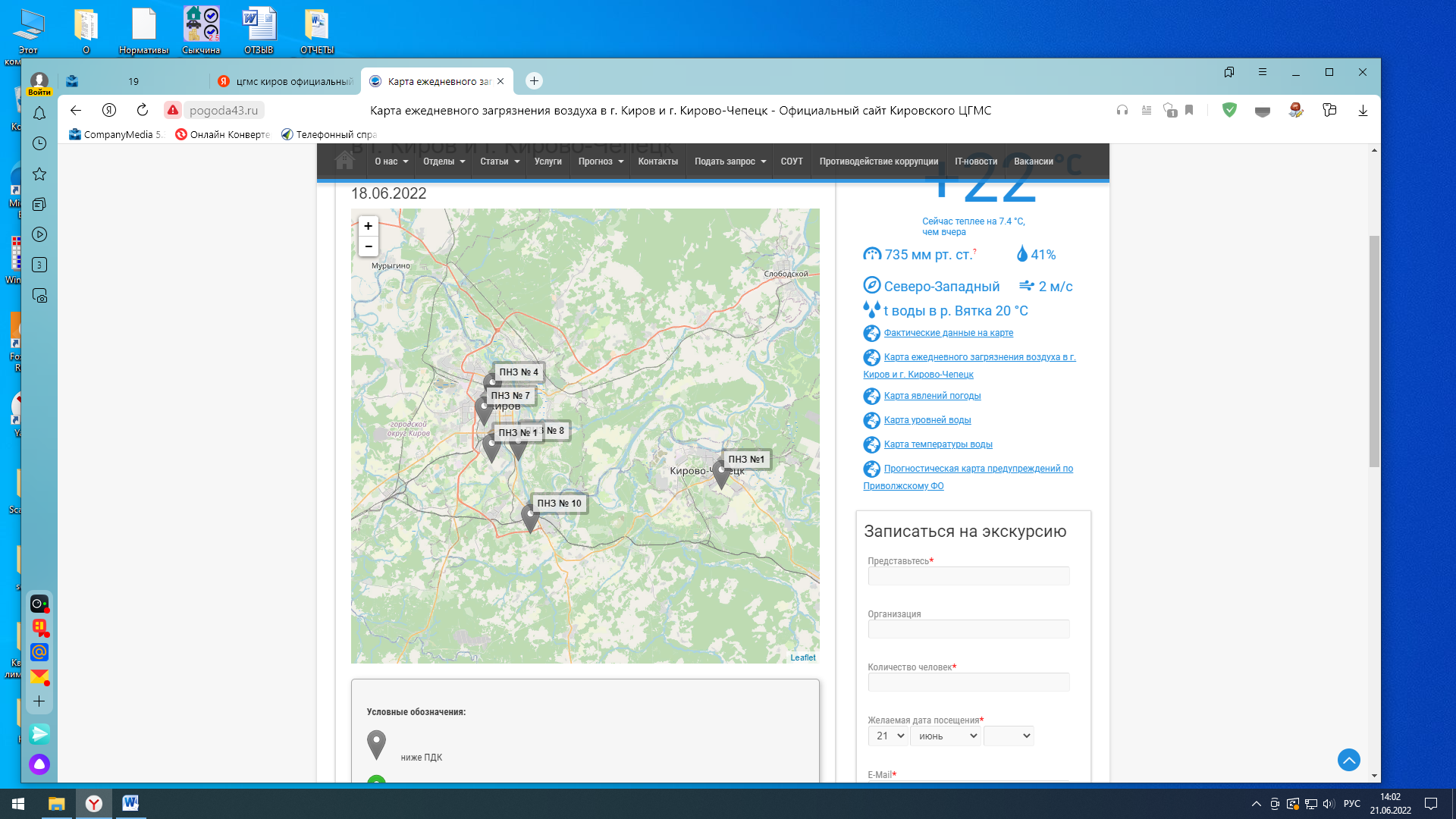 В ПНЗ контролируется содержание взвешенных веществ, диоксида азота, оксида углерода, диоксида серы и специфических примесей фенол, формальдегид, оксид азота.Адреса ПНЗ в г. Киров:	Адрес ПНЗ в г. Кирово-Чепецк:ПНЗ №1 – ул. Щорса, у д. 38	ПНЗ №1 – ул. Первомайская, д. 13 бПНЗ № 4 – ул. Уральская, у д. 7ПНЗ № 7 – ул. Монтажников, д. 18аПНЗ № 8 – переулок 3-й Опытный, уд. 1ПНЗ № 10 – Нововятский район, ул. Советская, д. 27аИсточник информации официальный сайт Кировского ЦГМСhttp://pogoda43.ru/карты/карта-загрязнения-воздуха-в-кирове.htmlИнформация о метеорологических условиях, способствующих накоплению вредных (загрязняющих) веществ в приземном слое атмосферного воздуха (НМУ) для города Киров.В период с 18 часов 02 октября 2023 г. до 18 часов 03 октября 2023 г. на территории города Киров НМУ не ожидаются. Прогноз по городу Киров в целом составляется для низких источников.  Информация о метеорологических условиях, способствующих накоплению вредных (загрязняющих) веществ в приземном слое атмосферного воздуха (НМУ) для отдельных источников выбросов вредных веществВ период с 18 часов 02 октября 2023 г. до 18 часов 03 октября 2023 г. для отдельных источников выбросов г. Киров и Кировской области НМУ не ожидаются.                                                        Источник информации официальный сайт Кировского ЦГМС http://pogoda43.ru/прогноз_погоды/прогноз-нму.htmlСИАК КОГБУ «Областной природоохранный центр»Источник информации специализированная инспекция аналитического контроляКОГБУ «Областной природоохранный центр»ПРАВИТЕЛЬСТВО КИРОВСКОЙ ОБЛАСТИМИНИСТЕРСТВО ОХРАНЫ ОКРУЖАЮЩЕЙ СРЕДЫКИРОВСКОЙ ОБЛАСТИул. Красноармейская, 17, г. Киров, 610002Условные обозначения:           ниже ПДК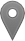 1-2 ПДК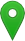 2-5 ПДК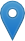 выше 5 ПДК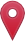 ПДК – предельно допустимая концентрация загрязняющего вещества в атмосферном воздухе жилой зоны, начиная с которой вещество оказывает негативное воздействие на здоровье человека.ПНЗ – пункт наблюдений за загрязнением атмосферного воздуха (стационарный пост).АдресИсследуемоевеществоРезультат(в долях ПДК)Круглосуточный пост наблюдения в г. Кирово-ЧепецкКруглосуточный пост наблюдения в г. Кирово-ЧепецкКруглосуточный пост наблюдения в г. Кирово-Чепецкперекресток ул. Ленина и Вятской Набережнойхлористый водород0,01